No. 40	p. 1771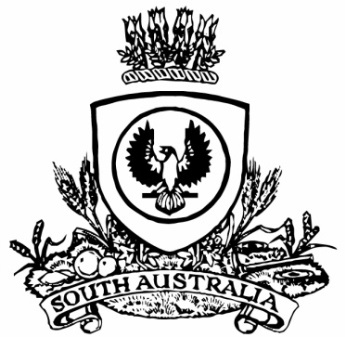 THE SOUTH AUSTRALIANGOVERNMENT GAZETTEPublished by AuthorityAdelaide, Thursday, 15 June 2023ContentsGovernor’s InstrumentsAppointments	1772Proclamations—Statutes Amendment (Attorney-General's Portfolio and 
Other Justice Measures) Act (Commencement) Proclamation 2023	1774Law of Property (Declaration of Body) Proclamation 2023	1774Regulations—Road Traffic (Miscellaneous) (Expiation Fees No 2) Amendment Regulations 2023—No. 55 of 2023	1775Mining (Prescribed Costs) Amendment 
Regulations 2023—No. 56 of 2023	1776State Government InstrumentsDangerous Substances Act 1979	1778Defamation Act 2005	1778Education and Children’s Services Act 2019	1778Housing Improvement Act 2016	1780Justices of the Peace Act 2005	1780Land Acquisition Act 1969	1780Land Tax Act 1936	1783Landscape South Australia Act 2019	1784Local Government (Elections) Act 1999	1785National Parks and Wildlife Act 1972	1785Petroleum and Geothermal Energy Act 2000	1786Planning, Development and Infrastructure Act 2016	1787Road Traffic Act 1961	1792The Remuneration Tribunal	1793Local Government InstrumentsCity of Charles Sturt	1795City of Playford	1795District Council of Grant	1795Public NoticesTrustee Act 1936	1797Governor’s Instruments AppointmentsDepartment of the Premier and CabinetAdelaide, 15 June 2023Her Excellency the Governor in Executive Council has been pleased to appoint the undermentioned to the South Australian Country Arts Trust, pursuant to the provisions of the South Australian Country Arts Trust Act 1992:Member: from 15 June 2023 until 14 June 2026Shouwn Tjalling Oösting Susan Leigh BettsBy command,Zoe Lee Bettison, MPFor Premier23ART0014CSDepartment of the Premier and CabinetAdelaide, 15 June 2023Her Excellency the Governor in Executive Council has been pleased to appoint the undermentioned to the Construction Industry Training Board, pursuant to the provisions of the Construction Industry Training Fund Act 1993:Member: from 20 June 2023 until 19 December 2024John Clifford Chapman John Patrick Adley Andrew David Clarke Mardi Ann Conduit William Wreford Frogley Gary Edward Henderson Stephen Charles Knight Cassie Marie Manser Rebecca Louise Pickering Maree Lyn Wauchope Presiding Member: from 20 June 2023 until 19 December 2024John Clifford Chapman By command,Zoe Lee Bettison, MPFor PremierME23/041Department of the Premier and CabinetAdelaide, 15 June 2023Her Excellency the Governor in Executive Council has been pleased to appoint Dr James Muecke AM to be Governor's Deputy of South Australia for the following periods:9.00am on Tuesday, 20 June 2023 until 12.00pm on Wednesday, 21 June 20234.00pm on Monday, 26 June 2023 until 5.00pm on Tuesday, 27 June 20233.30pm on Thursday, 29 June 2023 until 10.30am on Sunday 16 July 2023.By command,Zoe Lee Bettison, MPFor PremierDepartment of the Premier and CabinetAdelaide, 15 June 2023Her Excellency the Governor in Executive Council has been pleased to appoint Cameron Joel Baker as the South Australian Skills Commissioner, from 24 July 2023 until 23 July 2028 - pursuant to the South Australian Skills Act 2008.By command,Zoe Lee Bettison, MPFor PremierME23/042CSDepartment of the Premier and CabinetAdelaide, 15 June 2023Her Excellency the Governor in Executive Council has transferred appropriation from the Consolidated Account between the purposes, an amount of $301,446,000 for the financial year ending 30 June 2023 - pursuant to section 13 of the Public Finance and Audit Act 1987.By command,Zoe Lee Bettison, MPFor PremierDepartment of the Premier and CabinetAdelaide, 5 May 2023Her Excellency the Governor directs it to be notified that she has approved the retention of the title 'Honourable' for retired Supreme Court Judge, Justice Kevin Nicholson.By command,Peter MalinauskasPremierProclamationsSouth AustraliaStatutes Amendment (Attorney-General's Portfolio and Other Justice Measures) Act (Commencement) Proclamation 20231—Short titleThis proclamation may be cited as the Statutes Amendment (Attorney-General's Portfolio and Other Justice Measures) Act (Commencement) Proclamation 2023.2—Commencement of ActThe Statutes Amendment (Attorney-General's Portfolio and Other Justice Measures) Act 2023 (No 4 of 2023) comes into operation on 22 June 2023.Made by the Governorwith the advice and consent of the Executive Councilon 15 June 2023South AustraliaLaw of Property (Declaration of Body) Proclamation 2023under section 41A(2) of the Law of Property Act 19361—Short titleThis proclamation may be cited as the Law of Property (Declaration of Body) Proclamation 2023.2—CommencementThis proclamation comes into operation on the day on which it is made.3—Declaration of bodyAlmaljen Water Association Incorporated (Inc No A41712) is declared to be a body for the purposes of section 41A(1)(a)(iii) of the Law of Property Act 1936.Made by the Governorwith the advice and consent of the Executive Councilon 15 June 2023RegulationsSouth AustraliaRoad Traffic (Miscellaneous) (Expiation Fees No 2) Amendment Regulations 2023under the Road Traffic Act 1961ContentsPart 1—Preliminary1	Short title2	CommencementPart 2—Amendment of Road Traffic (Miscellaneous) Regulations 20143	Amendment of Schedule 4—Expiation of offencesPart 1—Preliminary1—Short titleThese regulations may be cited as the Road Traffic (Miscellaneous) (Expiation Fees No 2) Amendment Regulations 2023.2—CommencementThese regulations come into operation immediately after the Road Traffic (Miscellaneous) (Expiation Fees) Amendment Regulations 2023 come into operation.Part 2—Amendment of Road Traffic (Miscellaneous) Regulations 20143—Amendment of Schedule 4—Expiation of offences	(1)	Schedule 4, Part 3, table, item relating to rule 300(1)—delete "$592" and substitute:$540	(2)	Schedule 4, Part 5, table, item relating to regulation 44(1)—delete "$592" and substitute:$540Editorial note—As required by section 10AA(2) of the Legislative Instruments Act 1978, the Minister has certified that, in the Minister's opinion, it is necessary or appropriate that these regulations come into operation as set out in these regulations.Made by the Governorwith the advice and consent of the Executive Councilon 15 June 2023No 55 of 2023South AustraliaMining (Prescribed Costs) Amendment Regulations 2023under the Mining Act 1971ContentsPart 1—Preliminary1	Short title2	CommencementPart 2—Amendment of Mining Regulations 20203	Substitution of regulation 1111	Prescribed costsPart 1—Preliminary1—Short titleThese regulations may be cited as the Mining (Prescribed Costs) Amendment Regulations 2023.2—CommencementThese regulations come into operation on 1 July 2023.Part 2—Amendment of Mining Regulations 20203—Substitution of regulation 11Regulation 11—delete the regulation and substitute:11—Prescribed costsFor the purposes of section 17(8) and (8a) of the Act, costs of the following kinds, up to an amount that does not exceed 30% of the market value of the minerals on which royalty is payable, are prescribed:	(a)	costs (excluding GST) genuinely incurred in transporting the minerals to a point of sale (including, for example, packaging, storage, loading, permit, fees, insurance and depreciation);	(b)	in the case of section 17(8a)—costs (excluding GST) genuinely incurred in shipping the minerals to a genuine purchaser in a sale at arms length;	(c)	any other costs (excluding GST) determined by the Minister to be a cost of a prescribed kind for the purposes of section 17(8) or (8a) of the Act (or both), (which may vary according to a particular tenement holder, class of tenement holder, or all tenement holders).Editorial note—As required by section 10AA(2) of the Legislative Instruments Act 1978, the Minister has certified that, in the Minister's opinion, it is necessary or appropriate that these regulations come into operation as set out in these regulations.Made by the Governorwith the advice and consent of the Executive Councilon 15 June 2023No 56 of 2023State Government InstrumentsDangerous Substances Act 1979Authorised OfficersI, Glenn Stephen Farrell, Executive Director, SafeWork SA, in my capacity as the Competent Authority, hereby appoint the following persons as an Authorised Officer for the purposes of the Dangerous Substances Act 1979 pursuant to section 7(1) of the Act:Riccardo Francesco ARCURI Antony David Lewis COLESLeanne Yvette DAVIS Nickolas John DAWES Sayaka HARA Andrew JACOBS Leo Michael KELLYAnnette Anne MACIEJEWSKIChristopher David MARSHALLEmma Jayne MORRISONJacobus Johannes NAUDEScott Mathew PATCHINGJames Robert PERRYShane Bevan PRZIBILLAAngela Helen ROSSNilofer Renish SATANIJames Lee SMULLENSimon James THOMSONKamna TIWARIKirsty Marie TRENTODated: 15 June 2023Glenn FarrellExecutive DirectorCompetent AuthoritySafeWork SADefamation Act 2005Declaration under Section 33(3)I, KYAM MAHER, Attorney-General, being the Minister to whom administration of the Defamation Act 2005 is committed, HEREBY DECLARE in accordance with sub-section (3) of section 33 of the Defamation Act 2005 that on and from 1 July 2023 the maximum amount of damages that may be awarded for non-economic loss in defamation proceedings shall be FOUR HUNDRED AND FIFTY-NINE THOUSAND DOLLARS ($459,000).Dated: 22 May 2023Kyam MaherAttorney-GeneralEducation and Children’s Services Act 2019South AustraliaEducation and Children’s Services (Fees) Notice 2023under the Education and Children’s Services Act 20191—Short titleThis notice may be cited as the Education and Children’s Services (Fees) Notice 2023.Note—This is a fee notice made in accordance with the Legislation (Fees) Act 2019.2—CommencementThis notice has effect on 24 July 20233—InterpretationIn this notice, unless the contrary intention appears—Act means the Education and Children’s Services Act 2019;Non-school aged child means a child who is not yet a school aged child;School aged child means a child who has commenced primary school, or will be commencing primary school later in the same year, or a child who is of or above 6 years of age; Rural care program means a centre-based childcare service which operates within a government preschool facility and is provided in a rural community by the Department for Education under the Act.4—Fees	For the purposes of the Act, the fees set out in Schedule 1 are prescribed for rural care programs.In the case of a non-school age child:Full day session (8.00am – 6.00pm)	$92.00Morning session (8.00am – 1.00pm)	$46.00Afternoon session (1.00pm – 6.00pm)	$46.00Before preschool session (8:00am – 9:00am)	$9.20After preschool session (3.00pm – 6.00pm)	$27.60Casual care	$9.20 per hourLate collection fee	$10.00 per 10 minutes or part thereofIn the case of a school aged child:Before school care (8.00am – 9.00am)	$7.30After school care (3.00pm – 6.00pm)	$21.90Vacation care morning (8.00am – 1.00pm)	$36.50Vacation care afternoon (1.00pm – 6.00pm)	$36.50Vacation care full day (8.00am – 6.00pm)	$73.00Late collection fee	$10.00 per 10 minutes or part thereofMade by the Minister for Education, Training and SkillsOn 6 June 2023Housing Improvement Act 2016Rent Control RevocationsWhereas the Minister for Human Services Delegate is satisfied that each of the houses described hereunder has ceased to be unsafe or unsuitable for human habitation for the purposes of the Housing Improvement Act 2016, notice is hereby given that, in exercise of the powers conferred by the said Act, the Minister for Human Services Delegate does hereby revoke the said Rent Control in respect of each property.Dated: 15 June 2023Craig ThompsonHousing Regulator and RegistrarHousing Safety Authority, SAHA(Delegate of Minister for Human Services)Justices of the Peace Act 2005Section 4Notice of Appointment of Justices of the Peace for South Australia 
by the Commissioner for Consumer AffairsI, Dini Soulio, Commissioner for Consumer Affairs, delegate of the Attorney-General, pursuant to Section 4 of the Justices of the Peace Act 2005, do hereby appoint the people listed as Justices of the Peace for South Australia as set out below:For a period of ten years for a term commencing on 20 June 2023 and expiring on 19 June 2033:Andrew Robert WRIGHTSylvia Henrica Johanna WIMSHURSTRodney John WILLIAMSRoss Michael WHITMANDominic Michael TRIMBOLILorraine Lee ROSEBrian Kenneth PASCOEJeffrey Ian PAGEDenise Kaye NEWTONIan Robert NENKEDavid MAINStewart Ronald LEGGETTGiang LE-HUYAlison Kim KENDLEBruce Allen JAMESLeonie Ann HUTSONMalgorzata HILLGillian Ann Josephine GREGORYTom Anastasios FROSSINAKISAnn Pauline FORANNeil Alan EBERHARDKevin John DUKEJohn Mark DNISTRIANSKYBrenda Yvonne DAVIDSONLawrence Francis CRESPChristine Anne COMASAlan Dean COATSDated: 13 June 2023Dini SoulioCommissioner for Consumer AffairsDelegate of the Attorney-GeneralLand Acquisition Act 1969Section 16Form 5—Notice of Acquisition1.	Notice of acquisitionThe Commissioner of Highways (the Authority), of 83 Pirie Street, Adelaide SA 5000, acquires the following interests in the following land:Comprising an unencumbered estate in fee simple in that piece of land being portion of Allotment 1 in Filed Plan 4345 comprised in Certificate of Title Volume 5488 Folio 800, and being the whole of the land identified as Allotment 2270 in D132149 lodged in the Lands Titles Office.This notice is given under section 16 of the Land Acquisition Act 1969.2.	CompensationA person who has or had an interest consisting of native title or an alienable interest in the land that is divested or diminished by the acquisition or the enjoyment of which is adversely affected by the acquisition who does not receive an offer of compensation from the Authority may apply to the Authority for compensation.2A.	Payment of professional costs relating to acquisition (section 26B)If you are the owner in fee simple of the land to which this notice relates, you may be entitled to a payment of up to $10 000 from the Authority for use towards the payment of professional costs in relation to the acquisition of the land.Professional costs include legal costs, valuation costs and any other costs prescribed by the Land Acquisition Regulations 2019.3.	InquiriesInquiries should be directed to:	Philip CheffirsGPO Box 1533Adelaide SA  5001Telephone: (08) 7133 2395Dated: 9 June 2023The Common Seal of the COMMISSIONER OF HIGHWAYS was hereto affixed by authority of the Commissioner in the presence of:Rocco CarusoManager, Property Acquisition (Authorised Officer)Department for Infrastructure and TransportDIT 2021/12955/01Land Acquisition Act 1969Section 16Form 5—Notice of Acquisition1.	Notice of acquisitionThe Commissioner of Highways (the Authority), of 83 Pirie Street, Adelaide SA 5000, acquires the following interests in the following land:Comprising an estate in fee simple in that piece of land being portion of Allotment 22 in Deposited Plan 57659 comprised in Certificate of Title Volume 5904 Folio 552, and being the whole of the land identified as Allotment 43 in D131880 lodged in the Lands Titles Office, subject to easement(s) over the land marked A to Transmission Lessor Corporation of 1 undivided 2nd part (subject to lease 9061500) and Electranet Pty. Ltd. of 1 undivided 2nd part (T 1754810).This notice is given under section 16 of the Land Acquisition Act 1969.2.	CompensationA person who has or had an interest consisting of native title or an alienable interest in the land that is divested or diminished by the acquisition or the enjoyment of which is adversely affected by the acquisition who does not receive an offer of compensation from the Authority may apply to the Authority for compensation.2A.	Payment of professional costs relating to acquisition (section 26B)If you are the owner in fee simple of the land to which this notice relates, you may be entitled to a payment of up to $10 000 from the Authority for use towards the payment of professional costs in relation to the acquisition of the land.Professional costs include legal costs, valuation costs and any other costs prescribed by the Land Acquisition Regulations 2019.3.	InquiriesInquiries should be directed to:	Daniel TukGPO Box 1533Adelaide SA  5001Telephone: (08) 7133 2479Dated: 6 June 2023The Common Seal of the COMMISSIONER OF HIGHWAYS was hereto affixed by authority of the Commissioner in the presence of:Rocco CarusoManager, Property Acquisition (Authorised Officer)Department for Infrastructure and TransportDIT 2022/07175/01Land Acquisition Act 1969Section 16Form 5—Notice of Acquisition1.	Notice of acquisitionThe Commissioner of Highways (the Authority), of 83 Pirie Street, Adelaide SA 5000, acquires the following interests in the following land:Comprising an unencumbered estate in fee simple in that piece of land being portion of Allotment 102 in Deposited Plan 129918 comprised in Certificate of Title Volume 6274 Folio 361, and being the whole of the land identified as Allotment 2000 in D132028 lodged in the Lands Titles Office.This notice is given under section 16 of the Land Acquisition Act 1969.2.	CompensationA person who has or had an interest consisting of native title or an alienable interest in the land that is divested or diminished by the acquisition or the enjoyment of which is adversely affected by the acquisition who does not receive an offer of compensation from the Authority may apply to the Authority for compensation.2A.	Payment of professional costs relating to acquisition (section 26B)If you are the owner in fee simple of the land to which this notice relates, you may be entitled to a payment of up to $10 000 from the Authority for use towards the payment of professional costs in relation to the acquisition of the land.Professional costs include legal costs, valuation costs and any other costs prescribed by the Land Acquisition Regulations 2019.3.	InquiriesInquiries should be directed to:	Philip CheffirsGPO Box 1533Adelaide SA  5001Telephone: (08) 7133 2395Dated: 9 June 2023The Common Seal of the COMMISSIONER OF HIGHWAYS was hereto affixed by authority of the Commissioner in the presence of:Rocco CarusoManager, Property Acquisition (Authorised Officer)Department for Infrastructure and TransportDIT 2022/15461/01Land Acquisition Act 1969Section 16Form 5—Notice of Acquisition1.	Notice of acquisitionThe Commissioner of Highways (the Authority), of 83 Pirie Street, Adelaide SA 5000, acquires the following interests in the following land:Comprising an unencumbered estate in fee simple in that piece of land being the whole of Lot Comprising Pieces 2 and 5 in Primary Community Plan 24681 comprised in Certificate of Title Volume 6011 Folio 223.This notice is given under section 16 of the Land Acquisition Act 1969.2.	CompensationA person who has or had an interest consisting of native title or an alienable interest in the land that is divested or diminished by the acquisition or the enjoyment of which is adversely affected by the acquisition who does not receive an offer of compensation from the Authority may apply to the Authority for compensation.2A.	Payment of professional costs relating to acquisition (section 26B)If you are the owner in fee simple of the land to which this notice relates, you may be entitled to a payment of up to $10 000 from the Authority for use towards the payment of professional costs in relation to the acquisition of the land.Professional costs include legal costs, valuation costs and any other costs prescribed by the Land Acquisition Regulations 2019.3.	InquiriesInquiries should be directed to:	Petrula PettasGPO Box 1533Adelaide SA  5001Telephone: (08) 7133 2457Dated: 13 June 2023The Common Seal of the COMMISSIONER OF HIGHWAYS was hereto affixed by authority of the Commissioner in the presence of:Rocco CarusoManager, Property Acquisition (Authorised Officer)Department for Infrastructure and TransportDIT 2022/03053/01Land Acquisition Act 1969Section 16Form 5—Notice of Acquisition1.	Notice of acquisitionThe Commissioner of Highways (the Authority), of 83 Pirie Street, Adelaide SA 5000, acquires the following interests in the following land:Comprising an unencumbered estate in fee simple in that piece of land being the whole of Allotments 326 and 327 in Filed Plan 19503 comprised in Certificate of Title Volume 5561 Folio 67.This notice is given under section 16 of the Land Acquisition Act 1969.2.	CompensationA person who has or had an interest consisting of native title or an alienable interest in the land that is divested or diminished by the acquisition or the enjoyment of which is adversely affected by the acquisition who does not receive an offer of compensation from the Authority may apply to the Authority for compensation.2A.	Payment of professional costs relating to acquisition (section 26B)If you are the owner in fee simple of the land to which this notice relates, you may be entitled to a payment of up to $10 000 from the Authority for use towards the payment of professional costs in relation to the acquisition of the land.Professional costs include legal costs, valuation costs and any other costs prescribed by the Land Acquisition Regulations 2019.3.	InquiriesInquiries should be directed to:	Petrula PettasGPO Box 1533Adelaide SA  5001Telephone: (08) 7133 2457Dated: 14 June 2023The Common Seal of the COMMISSIONER OF HIGHWAYS was hereto affixed by authority of the Commissioner in the presence of:Steve McQuillanDirector, Property (Authorised Officer)Department for Infrastructure and TransportDIT 2022/02718/01Land Acquisition Act 1969Section 16Form 5—Notice of Acquisition1.	Notice of acquisitionThe Commissioner of Highways (the Authority), of 83 Pirie Street, Adelaide SA 5000, acquires the following interests in the following land:Comprising an unencumbered estate in fee simple in that piece of land being the whole of Unit 2 in Strata Plan 5275 comprised in Certificate of Title Volume 5021 Folio 291.This notice is given under section 16 of the Land Acquisition Act 1969.2.	CompensationA person who has or had an interest consisting of native title or an alienable interest in the land that is divested or diminished by the acquisition or the enjoyment of which is adversely affected by the acquisition who does not receive an offer of compensation from the Authority may apply to the Authority for compensation.2A.	Payment of professional costs relating to acquisition (section 26B)If you are the owner in fee simple of the land to which this notice relates, you may be entitled to a payment of up to $10 000 from the Authority for use towards the payment of professional costs in relation to the acquisition of the land.Professional costs include legal costs, valuation costs and any other costs prescribed by the Land Acquisition Regulations 2019.3.	InquiriesInquiries should be directed to:	Petrula PettasGPO Box 1533Adelaide SA  5001Telephone: (08) 7133 2457Dated: 14 June 2023The Common Seal of the COMMISSIONER OF HIGHWAYS was hereto affixed by authority of the Commissioner in the presence of:Steve McQuillanDirector, Property (Authorised Officer)Department for Infrastructure and TransportDIT 2022/02968/01Land Tax Act 1936Change in Site Values and Index Value for the 2023-2024 Financial YearI, Katherine Bartolo, Valuer-General, as required by section 8A(6) of the Land Tax Act 1936 hereby give notice that the average percentage change in site values is 25.0% and the Index value is 1.484 for the 2023-2024 financial year.Dated: 15 June 2023Katherine BartoloValuer-GeneralLand Tax Act 1936Land Tax Thresholds for the 2023-2024 Financial YearI, Julie-Anne Holmes, the Commissioner of State Taxation, as required by section 8A(7) of the Land Tax Act 1936, hereby give notice that the land tax thresholds that will apply with respect to the 2023-24 financial year are:	Threshold A	$668 000	Threshold B	$1 073 000	Threshold C	$1 561 000	Threshold D	$2 500 000Dated: 15 June 2023Julie-Anne HolmesCommissioner of State TaxationLandscape South Australia Act 2019Section 71Notice of Levy Payable in 2023-24 by persons who occupy land outside Council Areas
 in the Eyre Peninsula Landscape Region Notice is hereby given pursuant to section 71 of the Landscape South Australia Act 2019 (“the Act”) that, the annual business plan for the Eyre Peninsula Landscape Board (“Board”) having specified an amount to be contributed by persons who occupy land outside council areas in the Eyre Peninsula Landscape Region (“rateable land”) toward the costs of the Board performing its functions under the Act in the 2023-24 financial year, the Board has determined and hereby declares a fixed charge levy of $97.87 payable by persons who occupy any property comprising rateable land.Dated: 6 June 2023Peter TreloarPresiding MemberEyre Peninsula Landscape BoardLandscape South Australia Act 2019Section 71Notice of Levy Payable in 2023-24 by persons who occupy land outside Council Areas
 in the South Australian Arid Lands Landscape RegionNotice is hereby given pursuant to section 71 of the Landscape South Australia Act 2019 (“the Act”) that, the annual business plan for the South Australian Arid Lands Landscape Board (“Board”) having specified an amount to be contributed by persons who occupy land outside council areas in the South Australian Arid Lands Landscape Region (“rateable land”) toward the costs of the Board performing its functions under the Act in the 2023-2024 financial year, the Board has determined and hereby declares the following levy payable by persons who occupy rateable land, based on the area occupied:$72.15 per rateable property   <10 ha$252.53 per rateable property >10 ha - <100 ha$505.06 per rateable property >100 ha - <100,000 ha$865.81 per rateable property >100,000 haDated: 6 June 2023Douglas LillecrappPresiding MemberSouth Australian Arid Lands Landscape BoardLandscape South Australia Act 2019Notice of Volume of Water Available for Allocation from the River Murray Consumptive PoolPURSUANT to Section 121(4) of the Landscape South Australia Act 2019 (‘the Act’), I, Dan Jordan, delegate of the Minister for Climate, Environment and Water and Minister to whom the Act is committed, hereby determine the volume of water available for allocation from each of the Consumptive Pools within the River Murray Prescribed Watercourse to water access entitlement holders for the period 1 July 2023 to 30 June 2024, as set out in Schedule 1 below:Schedule 1* Riverine Recovery ProgramThis Notice will remain in effect until 30 June 2024, unless varied earlier.Dated: 9 June 2023Dan JordanA/Executive Director, Water and River MurrayDepartment for Environment and WaterDelegate of the Minister for Climate, Environment and WaterLocal Government (Elections) Act 1999Supplementary election—Nominations ReceivedThe Flinders Ranges CouncilAt the close of nominations at 12 noon Thursday 8 June 2023, the following people have been accepted as candidates and are listed below in the order in which they will appear on the ballot paper.Area Councillor – 1 vacancyWALLIS, DaveFLINT, GregTHORNTON, PaulCampaign disclosure returnsCandidates must lodge the following returns with the Electoral Commissioner:Campaign donation return Return no.1 – lodgement from Thursday 15 June to Thursday 22 June 2023Return no.2 – within 30 days of the conclusion of the electionLarge gift return Return lodgement within 5 days after receipt, only required for gifts in excess of $2,500Detailed information about candidate disclosure return requirements can be found at www.ecsa.sa.gov.auVoting conducted by postThe election is conducted entirely by post. Ballot papers and reply-paid envelopes are mailed out between Tuesday 27 June and Monday 3 July 2023 to every person, body corporate and group listed on the voters roll at the close of rolls on Friday 28 April 2023. Voting is voluntary.A person who has not received voting material by Friday 7 July, and believes they are entitled to vote, should contact the deputy returning officer on 1300 655 232.Completed voting material must be sent to reach the returning officer no later than 12 noon on polling day, Monday 24 July 2023.Vote counting locationsThe scrutiny and count will take place from 9:00 am on Tuesday 25 July 2023 at the following location:Electoral Commission SA temporary officeGround floor, 81-95 Waymouth Street Adelaide A provisional declaration will be made at the conclusion of the election count.TimetableDated: 9 June 2023Mick SherryReturning OfficerNational Parks and Wildlife Act 1972Dhilba Guuranda-Innes National Park and Yorke Peninsula Parks Management Plan 2023I, SUSAN CLOSE, Minister for Climate, Environment and Water, hereby give notice under the provisions of Section 38 of the National Parks and Wildlife Act 1972 that, on 31 May 2023, I adopted a plan of management for the Dhilba Guuranda-Innes National Park, Bird Islands Conservation Park, Carribie Conservation Park, Leven Beach Conservation Park, Minlacowie Conservation Park, Point Davenport Conservation Park, Ramsay Conservation Park, Thidna Conservation Park, Warrenben Conservation Park, Althorpe Islands Conservation Park, Goose Island Conservation Park and Troubridge Island Conservation Park.Copies of the plan may be obtained from:https://www.environment.sa.gov.au/topics/park-management/statewide-park-strategies/park-management-plansDepartment for Environment and Water Customer Service Centre, ground floor, 81-95 Waymouth Street, Adelaide SA 5000Dhilba Guuranda-Innes National Park Visitor Centre, Stenhouse Bay Road, Stenhouse Bay SA 5577Yorke and Mid North Region National Parks and Wildlife Office, 155 Main North Road, Clare SA 5453Dated: 31 May 2023Hon Susan Close MPMinister for Climate, Environment and WaterPetroleum and Geothermal Energy Act 2000Suspension of Condition
Extension of Licence Term
Petroleum Exploration Licence—PEL 678Pursuant to section 76A of the Petroleum and Geothermal Energy Act 2000, notice is hereby given that Condition 1 of Petroleum Exploration Licence (PEL) 678 has been suspended for the period from 6 April 2024 to 5 October 2024 inclusive, pursuant to delegated powers dated 29 June 2018.The term of PEL 678 has been extended by a period corresponding to the period of suspension, such that PEL 678 will now expire on 5 October 2027.Dated: 7 June 2023NICK PANAGOPOULOSA/Executive DirectorEnergy Resources DivisionDepartment for Energy and MiningDelegate of the Minister for Energy and MiningPetroleum and Geothermal Energy Act 2000Section 25(5)(b)Variation of Petroleum Exploration Licence—PEL 678Notice is hereby given that under the provisions of the Petroleum and Geothermal Energy Act 2000, pursuant to delegated powers dated 29 June 2018, the conditions of the abovementioned Petroleum Exploration Licence has been varied as follows.Condition 1 of the licence is omitted and the following substituted:“	During the term of the licence, the Licensee shall carry out or cause to be carried out, exploratory operations on the area comprised in the licence in accordance with such work programs as are approved by the Minister from time to time. Years one to four exploratory operations are guaranteed. These exploratory operations shall include but not necessarily be limited to:”The revised work program requirements as a result of this variation would not have altered the outcome of the original competitive tender process.Dated: 7 June 2023NICK PANAGOPOULOSA/Executive DirectorEnergy Resources DivisionDepartment for Energy and MiningDelegate of the Minister for Energy and MiningPetroleum and Geothermal Energy Act 2000Temporary Cessation of Suspension 
Petroleum Exploration Licences—PEL 138 and 499Pursuant to Section 90 of the Petroleum and Geothermal Energy Act 2000, notice is hereby given that the suspension of the following licences has been temporarily ceased, for the period from 13 June 2023 to 16 June 2023 inclusive, pursuant to delegated powers dated 29 June 2018.The expiry date of PEL 138 suspended on 19 May 2023 remains as 21 December 2025.The expiry date of PEL 499 suspended on 19 May 2023 remains as 31 January 2024.Dated: 9 June 2023NICK PANAGOPOULOSA/Executive DirectorEnergy Resources DivisionDepartment for Energy and MiningDelegate of the Minister for Energy and MiningPlanning, Development and Infrastructure Act 2016Notice under Section 42Practice DirectionsPreambleThe State Planning Commission may issue a practice direction for the purposes of this Act.A practice direction may specify procedural requirements or steps in connection with any matter arising under this Act.A practice direction must be notified in the Gazette and published on the SA Planning Portal.A practice direction may be varied or revoked by the State Planning Commission from time to time by a further instrument notified in the Gazette and published on the SA Planning Portal.NoticePURSUANT to section 42(4)(b) of the Planning, Development and Infrastructure Act 2016, I, Sally Smith, Executive Director, Planning and Land Use Services, as delegate of the State Planning Commission:vary State Planning Commission Practice Direction 3 (Notification of Performance Assessment Development Applications); andfix the day on which Practice Direction 3 (Notification of Performance Assessed Development Applications) is published on the SA Planning Portal as the day on which the varied practice direction will come into operation.Dated: 9 June 2023Sally SmithExecutive DirectorPlanning and Land Use Servicesas delegate of the State Planning CommissionPlanning, Development and Infrastructure Act 2016Section 76Amendment to the Planning and Design CodePreambleIt is necessary to amend the Planning and Design Code (the Code) in operation at 1 June 2023 (Version 2023.7) in order to make changes of form relating to the Code’s spatial layers and their relationship with land parcels. NOTE: There are no changes to the application of zone, subzone or overlay boundaries and their relationship with affected parcels or the intent of policy application as a result of this amendment.PURSUANT to section 76 of the Planning, Development and Infrastructure Act 2016 (the Act), I hereby amend the Code in order to make changes of form (without altering the effect of underlying policy), correct errors and make operational amendments as follows:Undertake minor alterations to the geometry of the spatial layers and data in the Code to maintain the current relationship between the parcel boundaries and Code data as a result of the following:New plans of division deposited in the Land Titles Office between 24 May 2023 and 6 June 2023 affecting the following spatial and data layers in the Code:Zones and subzonesTechnical and Numeric VariationsBuilding Heights (Levels)Building Heights (Metres)Concept PlanFinished Ground and Floor LevelsGradient Minimum FrontageGradient Minimum Site AreaMinimum Dwelling Allotment SizeMinimum FrontageMinimum Site Area Minimum Primary Street SetbackMinimum Side Boundary SetbackFuture Local Road Widening SetbackOverlaysAffordable HousingAirport Building Heights (Regulated)Coastal AreasDesignDwelling ExcisionFuture Local Road WideningHazards (Bushfire - High Risk)Hazards (Bushfire - Medium Risk)Hazards (Bushfire - General Risk)Hazards (Bushfire - Urban Interface)Hazards (Bushfire - Regional)Hazards (Bushfire - Outback)Heritage AdjacencyLimited DwellingLimited Land DivisionLocal Heritage PlaceNoise and Air EmissionsRegulated and Significant TreeSignificant Landscape ProtectionState Heritage PlaceStormwater Management Urban Tree CanopyImproved spatial data for existing land parcels in the following locations (as described in Column A) that affect data layers in the Code (as shown in Column B):In Part 13 of the Code – Table of Amendments, update the publication date, Code version number, amendment type and summary of amendments within the ‘Table of Planning and Design Code Amendments’ to reflect the amendments to the Code as described in this Notice.PURSUANT to section 76(5)(a) of the Act, I further specify that the amendments to the Code as described in this Notice will take effect upon the date those amendments are published on the SA planning portal.Dated: 8 June 2023Greg Van GaansDirector, Land and Built EnvironmentDepartment for Trade and InvestmentDelegate of the Minister for PlanningPlanning, Development and Infrastructure Act 2016Section 76Amendment to the Planning and Design CodePreambleIt is necessary to amend the Planning and Design Code (the Code) in operation at 1 June 2023 (Version 2023.7) in order to make the following minor or operational amendments:to correct errors relating to:missing Overlay deemed-to-satisfy assessment criteria for dwellings / residential flat buildings proposed by the South Australian Housing Trust (or registered provider) in the Suburban Business Zonemissing bicycle parking policy for performance assessed Classes of Development ‘dwelling’ and ‘residential flat building’ in multiple zonesmissing Design in Urban Areas - General Development Policies for performance assessed Class of Development ‘detached dwelling’ in the Urban Corridor (Living) Zonemissing policy link to PO 12.5 of the Design in Urban Areas - General Development Policies for Class of Development ‘residential flat building’ in the Urban Renewal Neighbourhood Zone missing policy link to PO 1.2 of the Business Neighbourhood Zone for performance assessed Class of Development ‘shop’ in the Business Neighbourhood Zonemissing policy link to PO 1.2 of the Suburban Business Zone for performance assessed Class of Development ‘shop’ in the Suburban Business Zonemissing policy link to PO 1.1 of the Township Zone for performance assessed Class of Development ‘office’ in the Township Zonemissing policy link to PO 4.1 and PO 4.1 of the Port Adelaide Centre Subzone for performance assessed Class of Development ‘land division’ in the Urban Activity Centre Zoneto correct inconsistencies relating to:policy expression used in the Hills Subzone of the Master Planned Neighbourhood Zone.PURSUANT to section 76 of the Planning, Development and Infrastructure Act 2016 (the Act), I hereby amend the Code in order to make the following minor or operational amendments as follows:Amend ‘Table 2 – Deemed-to-Satisfy Development Classification’ of the Suburban Business Zone (Part 2 – Zones and Sub Zones) for Class of Development:Dwelling or residential flat building undertaken by: the South Australian Housing Trust either individually or jointly with other persons or bodiesora provider registered under the Community Housing National Law participating in a program relating to the renewal of housing endorsed by the South Australian Housing Trust.by inserting the following provisions within the column titled ‘Overlay’:Aircraft Noise Exposure Overlay [Land Use and Intensity]DTS/DPF 1.1Aircraft Noise Exposure Overlay [Built Form]DTS/DPF 2.1Airport Building Heights (Aircraft Landing Areas) Overlay [Built Form]DTS/DPF 1.1Airport Building Heights (Regulated) Overlay [Built Form]DTS/DPF 1.1Building Near Airfields OverlayDTS/DPF 1.3Character Preservation District Overlay [Land Use and Intensity]DTS/DPF 1.2Defence Aviation Area Overlay [Built Form]DTS/DPF 1.1Future Road Widening Overlay [Future Road Widening]DTS/DPF 1.1Hazards (Acid Sulfate Soils) Overlay [Land Use and Intensity]DTS/DPF 1.1Hazards (Bushfire - Outback) Overlay [Habitable Buildings]DTS/DPF 1.1Hazards (Bushfire - Outback) Overlay [Vehicle Access - Roads and Driveways]DTS/DPF 2.2Hazards (Flooding – General) Overlay [Flood Resilience]DTS/DPF 2.1Hazards (Flooding - Evidence Required) Overlay [Flood Resilience]DTS/DPF 1.1Historic Shipwrecks Overlay [General]DTS/DPF 1.1Key Outback and Rural Routes Overlay [Access - Safe Entry and Exit (Traffic Flow)]DTS/DPF 1.1Key Outback and Rural Routes Overlay [Access - On-Site Queuing]DTS/DPF 2.1Key Outback and Rural Routes Overlay [Access – Location (Spacing) - Existing Access Points]DTS/DPF 3.1Key Outback and Rural Routes Overlay [Access - Location (Spacing) – New Access Points]DTS/DPF 4.1Key Outback and Rural Routes Overlay [Access - Location (Sight Lines)]DTS/DPF 5.1Key Outback and Rural Routes Overlay [Access - Mud and Debris]DTS/DPF 6.1Key Outback and Rural Routes Overlay [Access - Stormwater]DTS/DPF 7.1Key Outback and Rural Routes Overlay [Building on Road Reserve]DTS/DPF 8.1Key Outback and Rural Routes Overlay [Public Road Junctions]DTS/DPF 9.1Key Railway Crossings Overlay [Access, Design and Function]DTS/DPF 1.1Limited Dwelling OverlayDTS/DPF 1.1Major Urban Transport Routes Overlay [Access - Safe Entry and Exit (Traffic Flow)]DTS/DPF 1.1Major Urban Transport Routes Overlay [Access - On-Site Queuing]DTS/DPF 2.1Major Urban Transport Routes Overlay [Access – Location (Spacing) - Existing Access Points]DTS/DPF 3.1Major Urban Transport Routes Overlay [Access – Location (Spacing) – New Access Points]DTS/DPF 4.1Major Urban Transport Routes Overlay [Access - Location (Sight Lines)]DTS/DPF 5.1Major Urban Transport Routes Overlay [Access - Mud and Debris]DTS/DPF 6.1Major Urban Transport Routes Overlay [Access - Stormwater]DTS/DPF 7.1Major Urban Transport Routes Overlay [Building on Road Reserve]DTS/DPF 8.1Major Urban Transport Routes Overlay [Public Road Junctions]DTS/DPF 9.1Major Urban Transport Routes Overlay [Corner Cut-Offs]DTS/DPF 10.1Native Vegetation Overlay [Environmental Protection]DTS/DPF 1.1State Significant Native Vegetation Areas Overlay [Environmental Protection]DTS/DPF 1.1Stormwater Management OverlayDTS/DPF 1.1Urban Transport Routes Overlay [Access - Safe Entry and Exit (Traffic Flow)]DTS/DPF 1.1Urban Transport Routes Overlay [Access - On-Site Queuing]DTS/DPF 2.1Urban Transport Routes Overlay [Access - (Location Spacing) - Existing Access Point]DTS/DPF 3.1Urban Transport Routes Overlay [Access – Location (Spacing) – New Access Points]DTS/DPF 4.1Urban Transport Routes Overlay [Access - Location (Sight Lines)]DTS/DPF 5.1Urban Transport Routes Overlay [Access – Mud and Debris]DTS/DPF 6.1Urban Transport Routes Overlay [Access - Stormwater]DTS/DPF 7.1Urban Transport Routes Overlay [Building on Road Reserve]DTS/DPF 8.1Urban Transport Routes Overlay [Public Road Junctions]DTS/DPF 9.1Urban Transport Routes Overlay [Corner Cut-Offs]DTS/DPF 10.1Urban Tree Canopy OverlayDTS/DPF 1.1Amend ‘Table 3 – Applicable Policies for Performance Assessed Development’ within the below listed zones (Part 2 – Zones and Sub Zones) by inserting PO 9.1, PO 9.2 and PO 9.3 of the Transport, Access and Parking (Part 4 - General Development Policies) as applicable ‘General Development Policies’ for the below Classes of Development:
Amend ‘Table 3 – Applicable Policies for Performance Assessed Development’ the Urban Corridor (Living) Zone (Part 2 – Zones and Subzones) by inserting the following General Development Policies as applicable policies for Class of Development ‘detached dwelling’: Design in Urban Areas [Residential Development - Medium and High Rise (including serviced apartments)][Outlook and Visual Privacy] PO 26.1, PO 26.2 [Private Open Space] PO 27.1 [Residential amenity in multi-level buildings] PO 28.1, PO 28.2, PO 28.3, PO 28.4, PO 28.5, PO 28.6, PO 28.7[Dwelling Configuration] PO 29.1, PO 29.2 [Common Areas] PO 30.1 Design in Urban Areas [All Development - Medium and High Rise]: [External Appearance] PO 12.1, PO 12.2, PO 12.3, PO 12.4, PO 12.5, PO 12.6, PO 12.7, PO 12.8 [Landscaping] PO 13.1, PO 13.2, PO 13.3, PO 13.4 [Environmental] PO 14.1, PO 14.2, PO 14.3 [Overlooking/Visual Privacy] PO 16.1Amend the ‘Assessment Provisions (AP)’ of the Hills Subzone of the Master Planned Neighbourhood Zone (Part 2 – Zones and Sub Zones) by: Replacing all of DTS/DPF 2.1 with the following:DTS/DPF 2.1Site coverage consistent with a building envelope plan, or:does not result in site coverage exceeding 50% on sites with a gradient more than 1-in-8oron sites with a gradient of less than 1-in-8, there is no maximum site coverage and DTS/DPF 2.1 is met.Replacing all of DTS/DPF 4.1 with the following:DTS/DPF 4.1Building walls not sited on side boundaries are set back from side boundaries consistent with a building envelope plan, or are set back in accordance with the following:on sites with a site gradient greater than 1-in-8:at least 1900mmfor a wall that is south facing and the wall height exceeds 3m - at least 1900mm from the boundary of the site plus 1/3 of the extent to which the height of the wall exceeds 3m from the top of the footingson sites with a site gradient less than 1-in-8:where the wall height does not exceed 3m - at least 900mm for a wall that is not south facing and the wall height exceeds 3m - at least 900mm from the boundary of the site plus a distance of 1/3 of the extent to which the height of the wall exceeds 3m from the top of the footingsfor a wall that is south facing and the wall height exceeds 3m - at least 1900mm from the boundary of the site plus a distance of 1/3 of the extent to which the height of the wall exceeds 3m from the top of the footings.amend ‘Table 3 – Applicable Policies for Performance Assessed Development’ of the Urban Renewal Neighbourhood Zone (Part 2 – Zones and Sub Zones) by inserting the following General Development Policy as applicable policy for Class of Development ‘residential flat building’: Design in Urban [All Development - Medium and High Rise [External Appearance]] PO 12.5amend ‘Table 3 - Applicable Policies for Performance Assessed Development’ of the Business Neighbourhood Zone (Part 2 – Zones and Sub Zones) by inserting Business Neighbourhood Zone ‘Land Use and Intensity PO 1.2’ as an applicable ‘Zone’ policy for Class of Development ‘Shop’.amend ‘Table 3 - Applicable Policies for Performance Assessed Development’ of the Suburban Business Zone (Part 2 – Zones and Sub Zones) by inserting Suburban Business Zone ‘Land Use and Intensity PO 1.2’ as an applicable ‘Zone’ policy for Class of Development ‘Shop’.amend ‘Table 3 - Applicable Policies for Performance Assessed Development’ of the Township Zone (Part 2 – Zones and Sub Zones) by inserting Township Zone ‘Land Use and Intensity PO 1.1’ as an applicable ‘Zone’ policy for Class of Development ‘Office’.amend ‘Table 3 - Applicable Policies for Performance Assessed Development’ of the Urban Activity Zone (Part 2 – Zones and Sub Zones) by inserting Port Adelaide Centre Subzone ‘Land Division PO 4.1 and 4.2’ as applicable ‘Subzone’ policy for Class of Development ‘Land division’.In Part 13 of the Code – Table of Amendments, update the publication date, Code version number, amendment type and summary of amendments within the ‘Table of Planning and Design Code Amendments’ to reflect the amendments to the Code as described in this Notice.PURSUANT to section 76(5)(a) of the Act, I further specify that the amendments to the Code as described in this Notice will take effect upon the date those amendments are published on the SA planning portal.Dated: 9 June 2023Sally Smith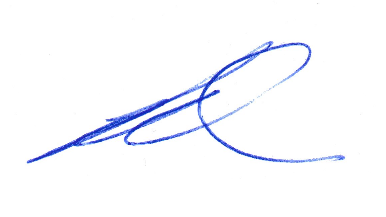 Executive Director, Planning and Land Use ServicesDepartment for Trade and InvestmentDelegate of the Minister for PlanningRoad Traffic Act 1961Authorisation to Operate Breath Analysing InstrumentsI, Grant Stevens, Commissioner of Police, do hereby notify that on and from 1 June 2023, the following persons were authorised by the Commissioner of Police to operate breath analysing instruments as defined in and for the purposes of the:•	Road Traffic Act 1961;•	Harbors and Navigation Act 1993;•	Security and Investigation Industry Act 1995; and•	Rail Safety National Law (South Australia) Act 2012.Dated: 15 June 2023Grant StevensCommissioner of PoliceReference: 2023-0009The Remuneration TribunalReport—No. 3 of 2023Overseas Accommodation and Daily AllowanceAustralian Judicial Officers Association Annual ColloquiumIntroductionOn 8 March 2023, the Remuneration Tribunal (Tribunal) received an application and submission from his Honour Judge Dart, Master of the Supreme Court of South Australia. Judge Dart advised the Tribunal that Justice Dolphin from the South Australian Employment Tribunal, Judge Soulio, Magistrate Dixon and himself proposed to attend the Australian Judicial Officers Association Annual Colloquium (Colloquium) being held in Auckland, New Zealand in October 2023. His Honour sought a Determination setting an overseas accommodation and daily allowance for attendance at the Colloquium, noting that all judicial officers who are members of the Australian Judicial Officers Association are eligible to attend.This specific Determination has been sought, as the Tribunal’s existing Determination for the payment of accommodation and meal allowances does not cover international travel. In recent years, the Tribunal’s practice has been to instead make specific Determinations for international travel, the last one being Determination 2 of 2023.The Review ProcessSection 10(2) of the Remuneration Act 1990 (SA) (Act) provides that prior to the Tribunal making a Determination affecting the remuneration of a particular person, or persons of a particular class, the Tribunal must allow that person, or the persons of that class, a reasonable opportunity to make submissions orally or in writing to the Tribunal.Section 10(4) of the Act provides that the Honourable Premier of South Australia, as the Minister responsible for the Act, may intervene, personally or by counsel or other representative, in proceedings before the Tribunal for the purpose of introducing evidence, or making submissions, on any question relevant to the public interest.On 27 April 2023, the Tribunal wrote to the Chief Justice of the Supreme Court of South Australia in relation to the scope of the application. On 19 May 2023, the Chief Justice advised that the Determination should apply to any judicial officer attending the Colloquium and that he approved Judge Dart’s attendance. On 24 May 2023, the Tribunal wrote to the Premier, the Judicial Remuneration Coordinating Committee (JRCC) and members of the judiciary to invite submissions by 7 June 2023 on this application. The Tribunal also advertised its intention to consider this application on its website from 24 May 2023. Submissions were also invited by 7 June 2023.On 31 May 2023, the Premier’s representative confirmed that the Premier did not intend to provide any submissions in respect of this application.On 7 June 2023, the JRCC advised it supports the application.As indicated, Judge Dart provided a submission. In summary, Judge Dart explained that:the conference is for 4 days;a daily allowance is sought for a period of 4 days, comprising the conference days, which includes the outward and return flight; andhe intends to book a room at the conference hotel and will seek accommodation reimbursement for 3 days.Consideration and ConclusionThe Tribunal has previously dealt with requests made for the determination of overseas travel entitlements according to the unique circumstances of each instance of travel, so that any Determination made by the Tribunal is limited in effect to each such circumstance. In the Tribunal’s view, that approach continues to be appropriate, given that the necessity for judicial officers to travel internationally in the course of their official duties is infrequent.The Tribunal considers that accommodation and daily allowance provisions are appropriately payable in circumstances whereby there is an official requirement for international travel by a Judge or Magistrate in the course of their duties as a judicial officer. The Tribunal is satisfied that judicial officers attendance at the Colloquium fits this description, noting the Chief Justice’s approval for attendance is required. The Tribunal is satisfied that the Commonwealth Remuneration Tribunal (Official Travel) Determination 2022 sets a reasonable basis for determining an appropriate overseas daily allowance for meals and incidentals and entitlement to accommodation for this trip.Accordingly, the accompanying Determination provides for a daily allowance and reimbursement of accommodation expenses as sought.Operative DateThe accompanying Determination will operate from 8 March 2023, being the date the application was received.Dated: 9 June 2023Matthew O’CallaghanPresidentDeborah BlackMemberPeter De Cure AMMemberThe Remuneration TribunalDetermination —No. 3 of 2023Overseas Accommodation and Daily AllowanceAustralian Judicial Officers Association Annual ColloquiumScope of DeterminationThis Determination applies to any judicial officer who is eligible to attend the Australian Judicial Officers Association Annual Colloquium being held in Auckland, New Zealand in October 2023 and has the approval of the Chief Justice of the Supreme Court of South Australia.DeterminationJudicial Officers to whom this Determination applies will be entitled to the following, in respect of attendance at the Australian Judicial Officers Association Annual Colloquium being held in Auckland, New Zealand in October 2023:a)	a daily allowance of A$285 set by reference to the most recent Australian Taxation Office taxation determination (TD2022/10) concerning reasonable meals and incidentals. This will be for the 4 days claimed;b)	reimbursement for accommodation directly associated with attendance at the conference, provided the reimbursement does not exceed the costs of accommodation of a standard reasonably equivalent to that provided to the judicial officer in Australia for official duties (as determined by the Chief Justice of the Supreme Court).Date of OperationThis Determination will operate from 8 March 2023.Dated: 9 June 2023Matthew O’CallaghanPresidentDeborah BlackMemberPeter De Cure AMMemberLocal Government InstrumentsCity of Charles SturtNotice of Naming of a ReserveNOTICE is hereby given pursuant to Section 219(1) of the Local Government Act 1999 and in accordance with the Council resolution of 22 May 2023, that a new reserve to be constructed in the Renewal SA development located between Matthews Avenue and Glenburnie Street in Seaton be named “Karra Reserve”. Please refer to the plan of division included, showing the location of the reserve subject to the naming. Council’s previously mentioned resolution including a copy of the subdivision plan can be viewed at the City of Charles Sturt Civic Centre at 72 Woodville Road, Woodville SA 5011 during ordinary business hours, or on the Council’s website at www.charlesssturt.sa.gov.au.Dated: 22 May 2023Paul SuttonChief Executive OfficerPlan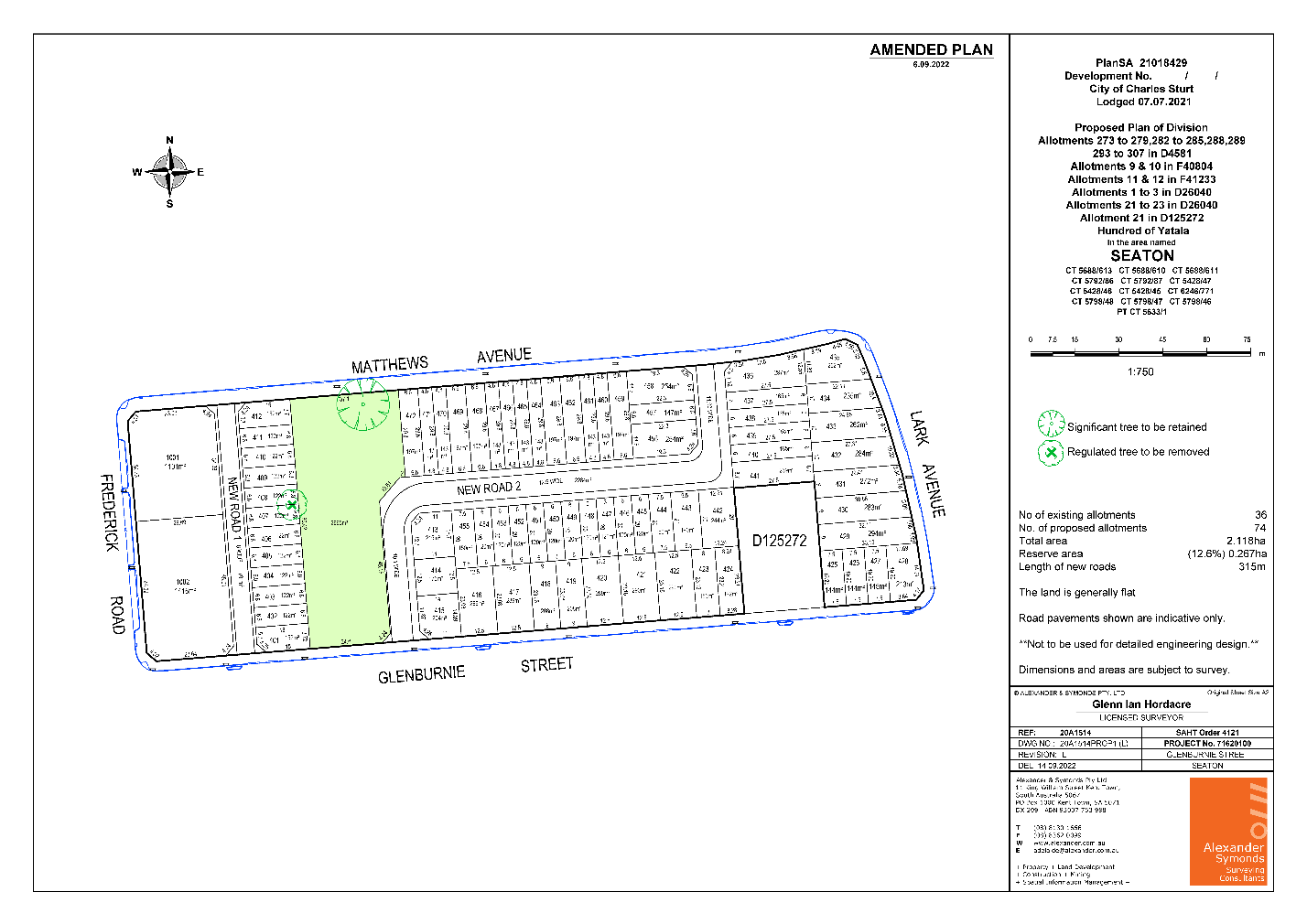 City of PlayfordChange of Road Name—Francesco Way, Angle ValeNOTICE is hereby given pursuant to Section 219 of the Local Government Act 1999 of the change of road name as it has been incorrectly registered on Deposited Plan 131592 as Franceso Way, to be changed to Francesco Way, Angle Vale, SA 5117.Dated: 8 June 2023Surya PrakashManager, Engineering ServicesDistrict Council of Grant Roads (Opening and Closing) Act 1991 Hutchinson Road, Mingbool NOTICE is hereby given, pursuant to Section 10 of the Roads (Opening and Closing) Act 1991, that the District Council of Grant hereby gives notice of its intent to implement a Road Process Order to close the Public Road and merge with the adjoining Section 284S in Hundred Mingbool more particularly delineated and lettered as “A” in Preliminary Plan 23/0013. A copy of the plan and a statement of persons affected are available for viewing on Council’s website www.dcgrant.sa.gov.au and at the Adelaide office of the Surveyor-General during normal office hours. The Preliminary Plan can also be viewed at www.sa.gov.au/roadsactproposals Any application for easement or objection must set out the full name, address and details of the submission and must be fully supported by reasons. The application for easement or objection must be made in writing to the Council at PO Box 724, Mount Gambier SA 5290 WITHIN 28 DAYS OF THIS NOTICE and a copy must be forwarded to the Surveyor-General at GPO Box 1815, Adelaide 5001. Where a submission is made, the Council will give notification of a meeting at which the matter will be considered. Dated: 15 June 2023 Darryl WhickerChief Executive OfficerPublic NoticesTrustee Act 1936Public TrusteeEstates of Deceased PersonsIn the matter of the estates of the undermentioned deceased persons:ANDREWS Helen Margaret late of 28 Liddell Drive Huntfield Heights Retired Administration Officer who died 8 February 2023GOMAN Stefan late of Memorial Drive Elliston of no occupation who died 26 August 2022GRIGG Vivian Marie otherwise Vincenza Marie late of 7 Fisk Street Whyalla Norrie Retired Headset Assembler who died 24 January 2023HOUGH Robert John late of 13-15 Ballater Avenue Campbelltown of no occupation who died 19 July 2021MITTON Dawn Marie late of 10 South Terrace Meningie Retired Nurse who died 25 December 2022MOREAU Barry John late of 5 Yulinda Terrace Para Hills Retired Production Planner who died 30 September 2022PELLIZZER Avis Camelia late of 1099 Grand Junction Road Hope Valley of no occupation who died 2 February 2023WOLLASTON Philip Hamilton late of 13 Milton Street Bedford Park Retired Teacher who died 2 April 2021ZORZI Lilia Elonora otherwise Lilia Eleonora late of 60-66 States Road Morphett Vale of no occupation who died 26 December 2022Notice is hereby given pursuant to the Trustee Act 1936, the Inheritance (Family Provision) Act 1972 and the Family Relationships Act 1975 that all creditors, beneficiaries, and other persons having claims against the said estates are required to send, in writing, to the office of Public Trustee at GPO Box 1338, Adelaide, 5001, full particulars and proof of such claims, on or before the 14 July 2023 otherwise they will be excluded from the distribution of the said estate; and notice is also hereby given that all persons indebted to the said estates are required to pay the amount of their debts to the Public Trustee or proceedings will be taken for the recovery thereof; and all persons having any property belonging to the said estates are forthwith to deliver same to the Public Trustee.Dated: 15 June 2023N. S. RantanenPublic TrusteeNotice SubmissionThe South Australian Government Gazette is published each Thursday afternoon.Notices must be emailed by 4 p.m. Tuesday, the week of publication.Submissions are formatted per the gazette style and a proof will be supplied prior to publication, along with a quote if applicable. Please allow one day for processing notices.Alterations to the proof must be returned by 4 p.m. Wednesday.Gazette notices must be submitted as Word files, in the following format:	Title—the governing legislation	Subtitle—a summary of the notice content	Body—structured text, which can include numbered lists, tables, and images	Date—day, month, and year of authorisation	Signature block—name, role, and department/organisation authorising the noticePlease provide the following information in your email:	Date of intended publication	Contact details of the person responsible for the notice content	Name and organisation to be charged for the publication—Local Council and Public notices only	Purchase order, if required—Local Council and Public notices onlyEmail:	governmentgazettesa@sa.gov.auPhone:	(08) 7109 7760Website:	www.governmentgazette.sa.gov.auAll instruments appearing in this gazette are to be considered official, and obeyed as suchPrinted and published weekly by authority of M. Dowling, Government Printer, South Australia$8.15 per issue (plus postage), $411.00 per annual subscription—GST inclusiveOnline publications: www.governmentgazette.sa.gov.auAddress of PremisesAllotment SectionCertificate of Title 
Volume/Folio3 Jarrad Road, Happy Valley SA 5159 Allotment 20 Deposited Plan 7405 Hundred of NoarlungaCT 5319/94951 Gartrell Road, McDonald Park SA 5121 Allotment 10 Deposited Plan 7628 Hundred of Munno ParaCT 5619/526Consumptive PoolClassesVolume of water available for allocationWater Access EntitlementWater Allocation Rate as % of Nominal Maximum Water Allocation Rate of 1 kL/unit sharekLunit share(%)All Purpose Class 18,368,6628,368,662100All Purpose Class 250,000,00050,000,000100All Purpose Class 3607,798,212607,798,212100All Purpose Class 55,568,8415,568,841100All Purpose Class 822,200,00022,200,000100All Purpose Sub Total693,935,715693,935,715Metropolitan AdelaideClass 6130,000,000130,000,000100WetlandClass 938,953,91538,953,915100Environmental*Class 97,244,8007,244,800100Total870,134,430870,134,430Close of rolls5:00 pm, Friday 28 April 2023Nominations openThursday 25 May 2023Nominations close12 noon, Thursday 8 June 2023First campaign donation return dueThursday 15 June to Thursday 22 June 2023Mailout of voting materialsTuesday 27 June to Monday 3 July 2023Last day for re-issue of voting materials5:00 pm, Monday 17 July 2023Close of voting (polling day)12 noon, Monday 24 July 2023Scrutiny and countFrom 9:00 am, Tuesday 25 July 2023Second campaign donation return dueWithin 30 days of the conclusion of the electionYear of Term of LicenceMinimum Work RequirementsOneGeological and geophysical studiesTwoDrill 1 wellThreeDrill 3 wellsFourDrill 3 wellsFiveDrill 1 wellLocation (Column A)Layers (Column B)Wingfield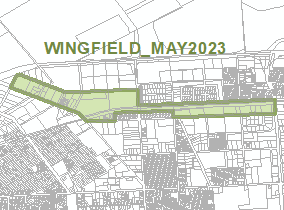 OverlaysDefence Aviation AreaMajor Urban Transport RoutesNon Stop CorridorD47057A52 and F170641A102 - Truro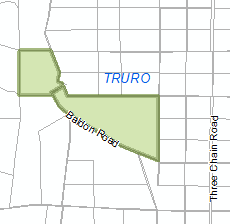 OverlaysHeritage AdjacencyState Heritage PlaceZoneClass of DevelopmentBusiness Neighbourhood Zone Residential flat buildingCapital City ZoneDwellingResidential flat buildingCity Living ZoneResidential flat buildingCity Main Street ZoneDwellingResidential flat buildingStrategic Innovation ZoneDwellingResidential flat buildingSuburban Activity Centre ZoneDwellingSuburban Business Zone Residential flat buildingSuburban Main Street Zone DwellingUrban Activity Centre ZoneDwellingUrban Corridor (Boulevard) ZoneDwellingResidential flat buildingUrban Corridor (Business) ZoneDwellingResidential flat buildingUrban Corridor (Living) ZoneResidential flat buildingUrban Corridor (Main Street) Zone DwellingResidential flat buildingUrban Neighbourhood ZoneResidential flat buildingPD NumberOfficer Name11964BULLEN, Charles Paul76523CARMICHAEL, Thomas John11347COCKS, Erin Margaret77326COOMBE, Alison Marie11353DAWES, Lucy Anne77316KALKANAS, Peter George12553MACKAY, Ashleigh Rose12092ROSENZWEIG, Susan Leanne10152RYAN, Rebecca Ann12235STRATTON, Daniel Lewis12779WING, Courtney Breannah12103WRIGHT, Lisa Ann